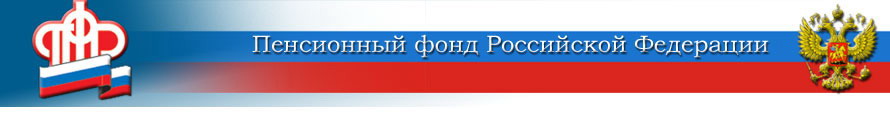 ГОСУДАРСТВЕННОЕ УЧРЕЖДЕНИЕ –ОТДЕЛЕНИЕ ПЕНСИОННОГО ФОНДА РОССИЙСКОЙ ФЕДЕРАЦИИПО ЯРОСЛАВСКОЙ ОБЛАСТИВ 2023 году услуги ПФР и ФСС в Ярославской области будут оказываться в единых офисах клиентского обслуживанияПенсионный фонд России и Фонд социального страхования объединяются в единый Фонд пенсионного и социального страхования Российской Федерации (Социальный фонд России).   С 1 января 2023 года в Ярославской области все государственные услуги в области социального обеспечения, возложенные ранее на Пенсионный фонд и Фонд социального страхования, будут  оказываться в объединенных офисах клиентского обслуживания, которые находятся по адресам:г. Ярославль, ул. Батова, д. 5А;г. Ярославль, ул. Красноборская, д. 5, корп. 1;г. Ярославль, ул. Володарского, д. 5;г. Ярославль, ул. Б.Фёдоровская, д. 19;г. Ростов, ул. Луначарского, д. 41;г. Рыбинск, ул. Гл.Успенского, д. 6;г. Тутаев, пр-т 50-летия Победы, д. 15;г. Углич, ул. Ярославская, д. 21;г. Переславль-Залесский, ул. Менделеева, д. 2Н, корп. 137;г. Гаврилов-Ям, ул. Советская, д. 32;г. Данилов, пл. Соборная, д. 16;с. Новый Некоуз, ул. Кооперативная, д. 22;р.п. Некрасовское, ул. Некрасова, д. 1А;г. Пошехонье, пл. Свободы, д. 2;с. Большое Село, ул. Сурикова, д. 55;п. Борисоглебский, ул. Допризывная, д. 35;с. Брейтово, ул. Республиканская, д. 7;г. Любим, ул. Советская, д. 9/23;г. Мышкин, пл. Успенская, д. 3;р.п. Пречистое, ул. Ярославская, д. 88.Также граждане могут обратиться в Фонд в электронном виде через портал Госуслуг или лично через МФЦ.Пресс-служба Отделения ПФРпо Ярославской области150049 г. Ярославль,проезд Ухтомского, д. 5Пресс-служба: (4852) 59 01 96Факс: (4852) 59 02 82E-mail: smi@086.pfr.ru